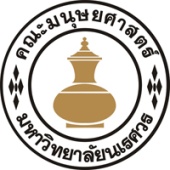 แบบฟอร์มยืมคอมพิวเตอร์และอุปกรณ์คอมพิวเตอร์วันที่ ................................	ข้าพเจ้า (นาย/นาง/นางสาว) ..................................................... นามสกุล ..................................................................สังกัด/หน่วยงาน …………………………………. ภาควิชา .............................................. เบอร์โทรศัพท์ ............................................มีความประสงค์ขอยืมเครื่องคอมพิวเตอร์และอุปกรณ์คอมพิวเตอร์ของหน่วยสารสนเทศ งานคอมพิวเตอร์ คณะมนุษยศาสตร์เพื่อใช้งาน .........................................................................................................................................................................จำนวน ....................... รายการ ดังนี้สถานที่นำไปใช้ ......................................................................................................................ระหว่างวันที่ .......................................................... ถึงวันที่ .................................................... รวมเป็นเวลา ........... วันข้าพเจ้าจะส่งวันที่ ...................................................หากคอมพิวเตอร์และอุปกรณ์คอมพิวเตอร์ที่ยืมไปเกิดการชำรุดหรือเกิดสูญหาย ข้าพเจ้ายินดีชดใช้ตามราคาที่คณะมนุษยศาสตร์ มหาวิทยาลัยนเรศวรเรียกร้องลงชื่อ..............................................................ผู้ยืม(..........................................................................)ลำดับที่รายการหมายเลขครุภัณฑ์ (ถ้ามี)จำนวน/เครื่องเรียน รองคณบดีฝ่ายบริหาร อนุมัติ อนุมัติได้รับอุปกรณ์ตามรายการข้างต้นแล้วตรวจสอบแล้วสามารถจ่ายอุปกรณ์ ไม่อนุมัติ เนื่องจาก.......................... ไม่อนุมัติ เนื่องจาก..........................ตามรายการข้างต้นได้………………………………………………………………………………………………………………ลงชื่อ..................................ผู้ตรวจสอบลงชื่อ.........................................ผู้อนุมัติลงชื่อ.........................................ผู้อนุมัติลงชื่อ........................................ผู้ยืม       (นายคณาวุฒิ   หริรักษ์)(ดร.ซอทอง   บรรจงสวัสดิ์)(ดร.ซอทอง   บรรจงสวัสดิ์)(....................................................)     พนักงานเครื่องคอมพิวเตอร์   รองคณบดีฝ่ายบริหารและวางแผน   รองคณบดีฝ่ายบริหารและวางแผนตำแหน่ง............................................      วันที่ ....................................    วันที่ ....................................    วันที่ ....................................วันที่ ....................................ได้รับอุปกรณ์คืนตามรายการครบถ้วนได้รับอุปกรณ์คืนตามรายการครบถ้วนสภาพ   สมบูรณ์สภาพ   สมบูรณ์          ไม่สมบูรณ์ เนื่องจาก ..............................................................................          ไม่สมบูรณ์ เนื่องจาก ..............................................................................          ไม่สมบูรณ์ เนื่องจาก ..............................................................................          ไม่สมบูรณ์ เนื่องจาก ..............................................................................    ลงชื่อ.................................ผู้ส่งคืน    ลงชื่อ.................................ผู้ส่งคืน    ลงชื่อ.................................ผู้รับคืน    ลงชื่อ.................................ผู้รับคืน   (....................................................)   (....................................................)         (นายคณาวุฒิ   หริรักษ์)         (นายคณาวุฒิ   หริรักษ์)       วันที่ ....................................       วันที่ ....................................       วันที่ ....................................       วันที่ ....................................